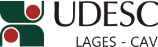 DESIGNA BANCA DE AVALIAÇÃO DE DISSERTAÇÃO DE MESTRADO EM PRODUÇÃO VEGETAL.O Diretor Geral do Centro de Ciências Agroveterinárias, no uso de suas atribuições, RESOLVE:1 - Designar os abaixo relacionados para comporem a Banca de Avaliação da Dissertação de Mestrado em Produção Vegetal intitulada “Não preferência para oviposição e biologia de Anastrepha fraterculus (Wied, 1830) e Ceratitis capitata (Wied, 1824) (Diptera: Tephritidae) em variedades de uva” da mestranda SABRINA CRISTINA CORRÊA, a realizar-se no dia 27 de fevereiro de 2015, às 08h30min, nas dependências do CAV/UDESC:Dr. CLAUDIO ROBERTO FRANCO – (UDESC/Lages/SC) – PresidenteDr. CRISTIANO JOÃO ARIOLI – (EPAGRI/São Joaquim/SC) – Membro externoDrª. MARI INÊS CARISSIMI BOFF – (UDESC/Lages/SC) – Membro Dr. LEO RUFATO – (UDESC/Lages/SC) – SuplenteJoão Fert NetoDiretor Geral do CAV/UDESCPORTARIA INTERNA DO CAV Nº 033/2015, de 20/02/2015